Секреты успешной учебыТолько вместе со школой можно добиться желаемых результатов в обучении  ребенка. Не забывайте, что учитель – ваш первый помощник, друг. Прислушивайтесь к его рекомендациям. Советуйтесь, поддерживайте его авторитет. Не критикуйте учителя в присутствии детей. Старайтесь посещать все собрания и занятия для родителей в школе. Интересуйтесьучебными успехами ребенка. Спрашивайте «Что ты сегодня узнал нового?», а не «Какую оценку получил?». Радуйтесь успехам, не раздражайтесь из-за каждой неудачи постигшей ребенка.Регулярно контролируйте домашнее задания и если нужно оказывайте помощь ребенку. Не выполняйте задания вместо ребенка, делайте только вместе.Ваш ребенок пришел в школу, чтобы учиться. Когда человек учится, у него может не сразу все получится, это естественно. Ребенок имеет право на ошибку.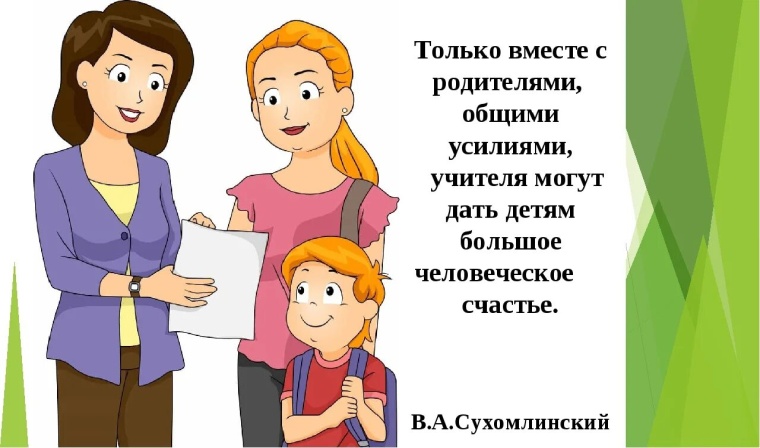 Режим дня в жизни школьникаНЕЛЬЗЯ:Будить ребенка в последнюю минуту перед выходом в школу;Требовать от ребенка только хороших результатов в школу;Сразу после школьных уроков выполнять домашнее задания;Лишать детей игр, прогулки на свежем воздухе из-за плохой оценки;Сидеть перед телевизором, за компьютером, телефоном больше 40-45 минут в день;Смотреть перед сном фильмы ужасов и играть в шумные игры;Не прощать ребенку ошибки и неудачи.Самое важное это ваша поддержка. Не забывайте хвалить и поддерживать ребенка. Всегда предлагайте ребенку свою помощь, если Вы видите, что она ему необходима.Находите всегда слова поддержки, чтобы ребенок не опускал руки, а продолжал идти к намеченной цели. Желаем вам, чтобы этот учебный год стал для вас успешным, интересным и полным новых свершений и открытий!Муниципальная психологическая службаЗАТО г.Североморск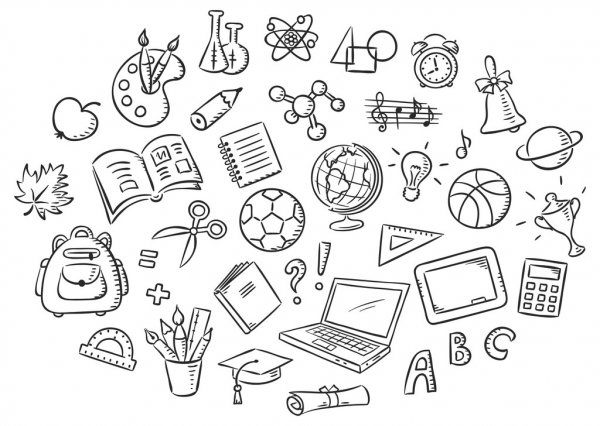 Как помочь ребенку втянуться в  учебный процесс после каникул.Рекомендации для родителейг.Североморск2022 г.Как один день промчались три самых беззаботных месяца в году, подарив яркие приключения, фантастические открытия, знакомства.Психологи называют сентябрь самым кризисным месяцем для школьников.Несмотря на то, что  дети все лето отдыхали и набирались сил, недомогание, усталость и угнетенное состояние – нередкие спутники начала учебного года. При этом родители порою даже не догадываются о такой особенности психики ребенка, и недоумевают, что после 3-х месяцев каникул он сетует на быструю утомляемость, и расценивают подобные жалобы, как лень и нежелание учиться.Школьники любого возраста обязательно проходят период адаптации к школе. Причем этот период может длиться достаточно долго: у первоклашек - 1,5 месяца, у пятиклассников - месяц, учащиеся остальных классов привыкают к школе 2-3 недели.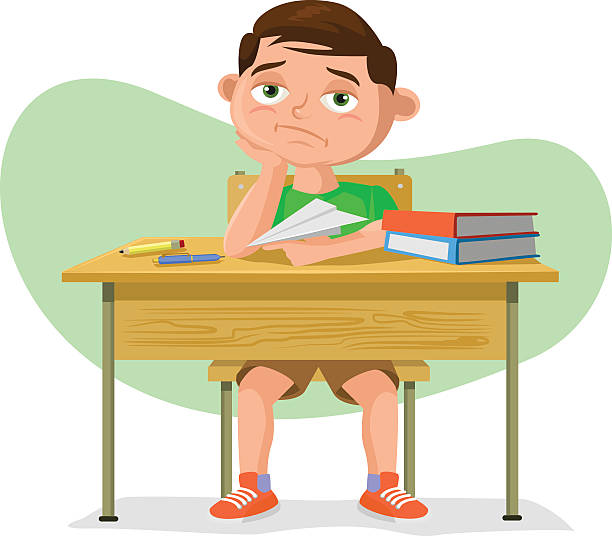 Как помочь своему ребенку подготовится к новому учебному годуОрганизуйте распорядок дня: стабильный режим дня; полноценный сон; прогулки на воздухе.Следить, чтобы пробуждение ребенка было плавным (он должен полежать в кровати не менее 10 минут; ставить будильник у изголовья детской кровати противопоказано).Будите ребёнка спокойно, проснувшись, он должен увидеть вашу улыбку и услышать ласковый голос. Не подгоняйте с утра, не дёргайте по пустякам, не укоряйте за ошибки и оплошности, даже если"вчера предупреждали".Пожелайте ему удачи, подбодрите, найдите несколько ласковых слов - у него впереди трудный день.Избегайте чрезмерных требований. Поощряйте успехи («Ты сможешь, ты способен»), не акцентировать внимание на неудачах при обучении.Предоставляйте право на ошибку. Не требуйте любой ценой только высоких результатов и оценок.Не пропустите первые трудности и обратитесь к специалистам, посоветуйтесь с учителем, психологом, врачом.Объясните, как важно получать новые знания и развивать свои способности.Компьютер, телевизор и любые занятия, требующие большой зрительной нагрузки, должны продолжаться не более часа в день — так считают врачи-офтальмологи и невропатологи во всех странах мира.Обратите внимание на то, что в течение года есть критические периоды, когда учиться сложнее, быстрее наступает утомление, снижена работоспособность. Это первые 4-6 недель для первоклассников, конец второй четверти, первая неделя после зимних каникул, середина третьей четверти. В эти периоды следует быть особенно внимательными к состоянию ребёнка.Избегайте пессимистичных оценок ситуаций. Не говорите: «Так не получится!» Скажите: «Давай попробуем!» Не внушайте: «Сам ты этого не сделаешь...» Предложите: «Давай я тебе помогу».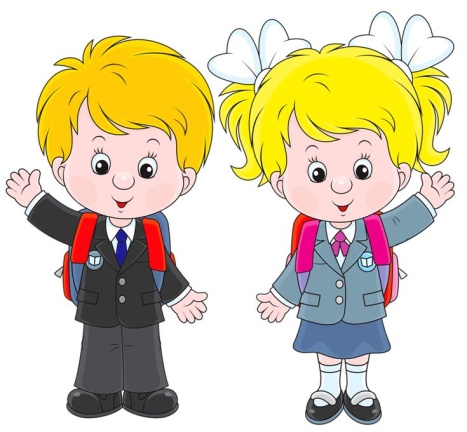 Учение - это не легкий и ответственный труд. Обучение в школе, существенно меняет жизнь ребенка, но не должно лишать его многообразия, радости, игры.